             Туристическая компания «ИЛАНА ТУР»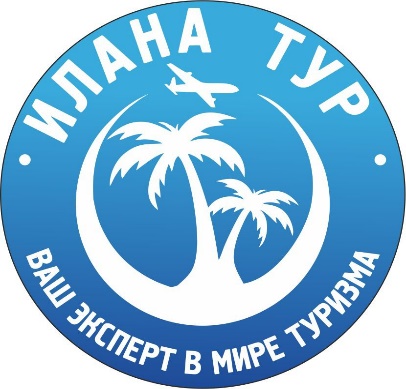 г. Владивосток, ул. Ильичева 15, офис 6Тел/WhatsApp: +7 994-0-119-119+7 994-0-111-991Telegram: https://t.me/ilana_tourСайт: https://ilanatour.ru/E-mail: top@ilanatour.ruРеестровый номер туроператора 02526615 лет на рынке туриндустрииАНЬШАНЬ на скоростном поездеСАНАТОРИЙ «ТАНГАНЦЗЫ»Владивосток – Краскино – Хуньчунь – АНЬШАНЬ –  Хуньчунь – Краскино – Владивосток15 дней /14 ночей, авто+ждКурорт «Танганцзы» города Аньшань является одним из оздоровительных центров Китая. Этот курорт славится не только лечебным эффектом, но и красивейшим ландшафтом. Во время правления династии Мин это место называлось Тан Чи. Здесь был построен знаменитый храм богини северо-востока. С этого времени люди начали использовать горячий источник и горячие грязи для лечения ревматизма и кожных болезней. Находится в  от города Аньшань, провинция ЛяоНин. Санаторий «Танганцзы» является одним из четырех главных физиотерапевтических центров Китая и входит в пятьдесят красивейших пейзажей провинции Ляонин.Программа тура:Стоимость тура указана на одного человека при 2х местном размещенииВ стоимость тура входит: - Автобилеты по маршруту Владивосток – Краскино – Хуньчунь – Краскино – Владивосток – прямой, беспересадочный автобус- Ж/д билеты по маршруту Хуньчунь – Аньшань – Хуньчунь – скоростной поезд (второй класс, мягкие сидения)- Проживание в санатории «Танганцзы» в выбранной категории номеров (г. Аньшань)- Питание по программе (полный пансион: завтраки, обеды и ужины) – преимущественно китайская национальная кухня- 9/10/11/12/13/14 день – ночевка в гостинице 3* (г. Хуньчунь)- Трансферы по программе - Услуги гида-переводчика (встреча, проводы)- Услуги визирования – оформление упрощенной формы однократной туристической китайской визыВ стоимость тура не входит (туристы оплачивают самостоятельно):- Перед началом лечения, по правилам санатория необходимо положить на депозит –3 000 юаней, на расходы лечения на срок пребывания в санатории. По окончанию лечения, сумма расходов за лечения пересчитывается. Разница в сумме возвращается.- Обязательные 3 обследования перед началом лечения: проверка на СПИД – 56 юаней, проверка печени – 65 юаней, ЭКГ – 24 юаней.- Назначенный курс процедур (лечение)- Медицинская страховка - Экскурсионная программа1 деньОтправление туристов на автобусе из г. Владивостока (ост. Баляева/Автовокзал, время выезда уточняется в фирме накануне) по маршруту Владивосток – Краскино – Хуньчунь. Остановка в п. Барабаш - 20 минут. В п/п Краскино прохождение таможенного и пограничного контроля РФ и КНР.  Прибытие в г. Хуньчунь. Встреча с представителем принимающей компании. В 15:47 отправление туристов скоростным поездом (второй класс) по маршруту Хуньчунь – Аньшань. В 21:14 прибытие туристов в г. Аньшань. Встреча с представителем принимающей компании. Трансфер в санаторий «Танганцзы». Размещение туристов в выбранной категории номеров. Свободное время. Отдых.2 деньС 07:00 до 08:00 – завтрак (шведский стол).Знакомство с санаторием. Сдача обязательных анализов (проверка на СПИД, проверка печени, ЭКГ) – туристы оплачивают самостоятельно. Внесение туристами на свой депозит – 3000 юаней. Обед. Обследование, назначение курса лечения (туристы оплачивают самостоятельно). Ужин.3 – 13 деньС 07:00 до 08:00 – завтрак (шведский стол). Прохождение оздоровительных процедур (туристы оплачивают самостоятельно). С 11:30 до 12:30 – обед. С 17:30 до 18:30 – ужин.14 деньЗавтрак (шведский стол). Сдача гостиничных номеров. Встреча с представителем принимающей компании. Трансфер туристов на ж/д вокзал. В 09:09 отправление туристов скоростным поездом (второй класс)  по маршруту Аньшань – Хуньчунь. В 14:51 прибытие туристов в г. Хуньчунь. Встреча с представителем принимающей компании. Трансфер в гостиницу 3*. Размещение. Свободное время. Отдых15 деньЗавтрак в ресторане гостиницы (шведский стол) – преимущественно китайская национальная кухня. Сдача гостиничных номеров. Отправление туристов из г. Хуньчунь по маршруту Хуньчунь – Краскино – Владивосток. Прохождение пограничного и таможенного контроля КНР и РФ. Остановка в п. Барабаш – 20 минут. Прибытие в г. Владивосток после 21:00 на автовокзал (2ая речка).ГОСТИНИЦАСТОИМОСТЬРЕБЕНОК БЕЗ ПРЕДОСТАВЛЕНИЯ СПАЛЬНОГО МЕСТА В ГОСТИНИЦЕДОПЛАТА ЗА ОДНОМЕСТНОЕ РАЗМЕЩЕНИЯФЕВРАЛЬ – АПРЕЛЬ (до 28.04.2024)ФЕВРАЛЬ – АПРЕЛЬ (до 28.04.2024)ФЕВРАЛЬ – АПРЕЛЬ (до 28.04.2024)ФЕВРАЛЬ – АПРЕЛЬ (до 28.04.2024)10  дней/9 ночей10  дней/9 ночей10  дней/9 ночей10  дней/9 ночей«ЮЖНЫЙ ПРИЕМ» 3*40 500 рублей- 7 300 рублей+ 8 500 рублей«ВОСТОЧНЫЙ ПРИЕМ» 4*(7 корпус)43 500 рублей- 10 300 рублей+ 11 900 рублей«VIP – корпус» 5*46 700 рублей- 13 300 рублей+ 15 200 рублей11  дней/10 ночей11  дней/10 ночей11  дней/10 ночей11  дней/10 ночей«ЮЖНЫЙ ПРИЕМ» 3*42 200 рублей- 8 200 рублей+ 9 500 рублей«ВОСТОЧНЫЙ ПРИЕМ» 4*(7 корпус)45 800 рублей- 11 700 рублей+ 13 300 рублей«VIP – корпус» 5*49 500 рублей- 15 000 рублей+ 17 000 рублей12  дней/11 ночей12  дней/11 ночей12  дней/11 ночей12  дней/11 ночей«ЮЖНЫЙ ПРИЕМ» 3*44 000 рублей- 9 100 рублей+ 10 500 рублей«ВОСТОЧНЫЙ ПРИЕМ» 4*(7 корпус)48 000 рублей- 12 800 рублей+ 14 700 рублей«VIP – корпус» 5*52 000 рублей- 16 700 рублей+ 18 900 рублей13  дней/12 ночей13  дней/12 ночей13  дней/12 ночей13  дней/12 ночей«ЮЖНЫЙ ПРИЕМ» 3*45 900 рублей- 10 000 рублей+ 11 500 рублей«ВОСТОЧНЫЙ ПРИЕМ» 4*(7 корпус)50 300 рублей- 14 000 рублей+ 16 100 рублей«VIP – корпус» 5*54 700 рублей- 18 200 рублей+ 20 700 рублей14  дней/13 ночей14  дней/13 ночей14  дней/13 ночей14  дней/13 ночей«ЮЖНЫЙ ПРИЕМ» 3*47 800 рублей- 10 800 рублей+ 12 500 рублей«ВОСТОЧНЫЙ ПРИЕМ» 4*(7 корпус)52 500 рублей- 15 300 рублей+ 17 500 рублей«VIP – корпус» 5*57 300 рублей-19 800 рублей+ 22 500 рублей15  дней/14 ночей15  дней/14 ночей15  дней/14 ночей15  дней/14 ночей«ЮЖНЫЙ ПРИЕМ» 3*49 700 рублей- 11 700 рублей+ 13 500 рублей«ВОСТОЧНЫЙ ПРИЕМ» 4*(7 корпус)54 800 рублей- 16 700 рублей+ 18 900 рублей«VIP – корпус» 5*60 000 рублей- 21 500 рублей+ 24 300 рублейМАЙ – ОКТЯБРЬМАЙ – ОКТЯБРЬМАЙ – ОКТЯБРЬМАЙ – ОКТЯБРЬ10  дней/9 ночей10  дней/9 ночей10  дней/9 ночей10  дней/9 ночей«ЮЖНЫЙ ПРИЕМ» 3*42 000 рублей- 9 800 рублей+ 10 200 рублей«ВОСТОЧНЫЙ ПРИЕМ» 4*(7 корпус)45 700 рублей- 12 300 рублей+ 14 000 рублей«VIP – корпус» 5*48 800 рублей- 16 700 рублей+ 17 500 рублей11  дней/10 ночей11  дней/10 ночей11  дней/10 ночей11  дней/10 ночей«ЮЖНЫЙ ПРИЕМ» 3*44 000 рублей- 10 700 рублей+ 11 500 рублей«ВОСТОЧНЫЙ ПРИЕМ» 4*(7 корпус)48 200 рублей- 13 800 рублей+ 15 800 рублей«VIP – корпус» 5*51 800 рублей- 17 200 рублей+ 19 700 рублей12  дней/11 ночей12  дней/11 ночей12  дней/11 ночей12  дней/11 ночей«ЮЖНЫЙ ПРИЕМ» 3*46 000 рублей- 11 700 рублей+ 12 700 рублей«ВОСТОЧНЫЙ ПРИЕМ» 4*(7 корпус)50 700 рублей- 15 300 рублей+ 17 500 рублей«VIP – корпус» 5*54 700 рублей- 19 000 рублей+ 21 700 рублей13  дней/12 ночей13  дней/12 ночей13  дней/12 ночей13  дней/12 ночей«ЮЖНЫЙ ПРИЕМ» 3*48 000 рублей- 12 500 рублей+ 13 800 рублей«ВОСТОЧНЫЙ ПРИЕМ» 4*(7 корпус)53 200 рублей- 16 800 рублей+ 19 000 рублей«VIP – корпус» 5*57 700 рублей- 21 000 рублей+ 23 800 рублей14  дней/13 ночей14  дней/13 ночей14  дней/13 ночей14  дней/13 ночей«ЮЖНЫЙ ПРИЕМ» 3*50 200 рублей- 13 300 рублей+ 15 000 рублей«ВОСТОЧНЫЙ ПРИЕМ» 4*(7 корпус)55 700 рублей- 18 300 рублей+ 20 800 рублей«VIP – корпус» 5*60 500 рублей- 22 800 рублей+ 25 900 рублей15  дней/14 ночей15  дней/14 ночей15  дней/14 ночей15  дней/14 ночей«ЮЖНЫЙ ПРИЕМ» 3*52 200 рублей- 14 200 рублей+ 16 000 рублей«ВОСТОЧНЫЙ ПРИЕМ» 4*(7 корпус)58 300 рублей- 19 800 рублей+ 22 500 рублей«VIP – корпус» 5*63 500 рублей- 24 700 рублей+ 28 000 рублей